АДМИНИСТРАЦИЯ ПАЛЬСКОГО СЕЛЬСКОГО ПОСЕЛЕНИЯ ОСИНСКОГО РАЙОНА ПЕРМСКОГО КРАЯП О С Т А Н О В Л Е Н И Е28.11.2017                                                                                                  № 137Об утверждении  Муниципальной программы«Благоустройство территории Пальского сельскогопоселения»           В соответствии с Федеральным законом  от 6 октября 2003 г. №131-ФЗ «Об общих принципах организации местного самоуправления в Российской Федерации», Уставом Пальского сельского поселения, постановлением администрации Пальского сельского поселения «Об утверждении Порядка разработки, реализации и оценки эффективности муниципальных программ Пальского сельского поселения» от  03.10.2014 № 163  (в редакции от 03.12.2014 № 213; от 29.12.2014 № 229). Постановлением администрации Пальского сельского поселения от 28 ноября 2017 г. № 131 «Об утверждении Перечня муниципальных программ Пальского сельского поселения  на 2018 -2020 г.г.Администрация Пальского сельского поселения ПОСТАНОВЛЯЕТ: 1.Утвердить прилагаемую муниципальную программу «Благоустройство территории Пальского сельского поселения».  2.Постановление администрации Пальского сельского поселения № 236 от 29.12.2014 ( в редакции от 18.05.2015 № 61, от 05.06.2015 № 79, от 06.10.2015 № 179; от 17.11.2015 № 223; от 15.12.2015 № 278; от 23.12.2015 № 441; от 23.06.2016 № 263; от 12.09.2016 № 328, от 16.12.2016 № 401). «об утверждении  Муниципальной программы «Благоустройство территории Пальского сельского поселения на 2015-2017 годы»», признать утратившим силу с 01 января 2018 года.                                                                    3.Обнародовать настоящее постановление согласно Порядка обнародования нормативно правовых актов Пальского сельского поселения и разместить на официальном сайте Пальского сельского поселения в информационно-телекоммуникационной сети Интернет.                                                                                 4.  Контроль за исполнением данного постановления оставляю за собой.Глава Пальского сельского поселения –глава администрации Пальскогосельского поселения                                                                       Н.В.Хромина                                                                                                Постановление администрации                                                                                                          Пальского сельского поселения                                                                                                           от 28.11.2017г. № 137МУНИЦИПАЛЬНАЯ ПРОГРАММА«Благоустройство территории Пальского сельского поселения »ПАСПОРТМуниципальной программы «Благоустройство территории Пальского сельского поселения »1.Характеристика текущего состояния сферы благоустройства Пальского поселенияПальское сельское поселение образовалось в 2006 году. Площадь территории составляет 34195,32 га. Поселение граничит с Оханским, Пермским, Кунгурским районами, Верхнедавыдовским сельским поселением, Горским сельским поселением, Комаровским сельским поселением.В состав поселения входят 10 населенных пунктов: с. Паль; пос. Усть-Паль; д. Калино; пос.Красный Маяк; д.Еркова; с. Кузнечиха; д. Пьянкова; д. Новая Драчева; д. Кирпичи; д. Малая Паль.В настоящее время население поселения по статистическим данным составляет  618 чел. В последние годы в поселении проводится целенаправленная работа по благоустройству и социальному развитию населённых пунктов.В то же время в вопросах благоустройства территории поселения имеется ряд проблем , в первую очередь снижение финансирования.Благоустройство многих населённых пунктов поселения не отвечает современным требованиям. Сетью наружного освещения  и точками учета  оснащена территория поселения на 70%. Помимо наружного уличного освещения, на некоторых домах населенных пунктов имеются светильники. Проблема заключается в нехватке денежных средств на освещение населенных пунктов.         Большие нарекания вызывают благоустройство и санитарное содержание дворовых территорий. По-прежнему серьезную озабоченность вызывают состояние сбора бытовых отходов, до настоящего времени не налажена должным образом работа  по заключению договоров на вывоз мусора с гражданами, проживающими в частном секторе Пальского сельского поселения.         Несмотря на предпринимаемые меры, растет количество несанкционированных свалок мусора и бытовых отходов, отдельные домовладения не ухожены, негативное их воздействие на окружающую среду является одной из главных проблем обращения с отходами.        Недостаточно занимаются благоустройством и содержанием закрепленных территорий организации, расположенные на территориях населённых пунктов поселения.На территории Пальского сельского поселения расположено два действующих кладбища: в с.Кузнечиха площадью 1,27 га, в  селе Паль площадью 0,93 га.          Кладбища не соответствуют санитарно-техническим нормам. Для исправления ситуации необходимо провести ряд мероприятий:  ремонт существующих дорог, строительство и ремонт ограждения территории кладбищ, установка контейнеров и организация площадок для них, массовая вырубка деревьев и кустарников. Эти проблемы не могут быть решены в пределах одного финансового года, поскольку требуют значительных бюджетных расходов, для их решения требуется участие не только органов местного самоуправления, но и  самих жителей поселения.          Для решения проблем по благоустройству населённых пунктов поселения необходимо использовать программно-целевой метод. Комплексное решение проблемы окажет положительный эффект на санитарно-эпидемиологическую обстановку, предотвратит угрозу жизни и безопасности граждан, будет способствовать повышению уровня их комфортного проживания.        Конкретная деятельность по выходу из сложившейся ситуации, связанная с планированием и организацией работ по вопросам улучшения благоустройства, санитарного состояния населённых пунктов поселения, создания комфортных условий проживания населения, по мобилизации финансовых и организационных ресурсов, должна осуществляться в соответствии с настоящей Программой.           II.Цели,  задачи и целевые показатели (индикаторы)   муниципальной   программы  Цель программы: комплексное решение проблем благоустройства, обеспечение и улучшение внешнего вида территории Пальского сельского поселения, способствующего комфортной жизнедеятельности, создание комфортных условий проживания и отдыха населения.Задачи программы: - организация взаимодействия между предприятиями, организациями и учреждениями при решении вопросов благоустройства территории поселения;- приведение в качественное состояние элементов благоустройства;- привлечение жителей к участию в решении проблем благоустройства;-  реконструкция уличного освещения, установка светильников в населённых пунктах;-  ликвидация несанкционированных  свалок бытового мусора;- проведение работ по санитарной очистке и благоустройству кладбищ;Переченьцелевых показателей муниципальной программы«Благоустройство территории  Пальского сельского поселения »Приложение 2Раздел 3.  Перечень подпрограмм муниципальной программы и мероприятий, не вошедших в подпрограммы4. Сроки и этапы реализации программыРеализация Программы рассчитана на 2018-2020 годы.		Источником финансирования Программы являются средства бюджета Пальского сельского поселения .	Объемы финансирования Программы по мероприятиям и годам подлежат уточнению при формировании бюджета Пальского сельского поселения на соответствующий финансовый год.5. Ожидаемые результаты реализации муниципальной программы        Поддержание в нормативном состоянии сетей наружного освещения  до 86%.      Увеличить  площади мест общего пользования, приведенных в нормативное состояние  на одного жителя до 50 м2.       Увеличить уровень обеспеченности территории поселения объектами общего пользования, благоустроенными зелеными насаждениями ( скверами, бульварами) до 50%.       Привлечь организации и предпринимателей поселения к работам по благоустройству до 80%.        Снизить уровень  площадей территории, не отвечающих санитарно-эпидемиологическим требованиям до 0 м2.       Увеличить  содержание  в нормативном состоянии мест захоронения до 25 м2 на человека.       Привитие жителям сельского поселения любви и уважения к своему населенному пункту, к соблюдению чистоты и порядка на территории Пальского сельского поселения.             В результате реализации программы ожидается создание условий, обеспечивающие комфортные условия для работы и отдыха населения на территории Пальского сельского поселения.6. Основные меры правового регулирования в сфере «Благоустройства территории поселения», направленные на достижение целей и конечных результатов муниципальной программыФедеральный закон от 06 октября 2003 г. № 131-ФЗ «Об общих принципах организации местного самоуправления в Российской Федерации»Устав поселения7. Управление рисками с целью минимизации их влияния на достижение целей муниципальной программыправовые риски - несвоевременное принятие необходимых нормативных правовых актов ;макроэкономические и финансовые риски - кризисные явления в экономике, рост уровня инфляции, изменение ценовой политики, неисполнение доходной части бюджета поселения, недостаточное финансирование мероприятий со стороны органов местного самоуправления поселения;организационные и административные риски - недостатки в процедурах управления и контроля за ходом реализации  программы, неэффективное взаимодействие исполнителей программы, дефицит квалифицированных кадров;социальные риски - неприятие населением, профессиональной общественностью,  целей и задач, принятой к реализации муниципальной  программы;информационные риски - отсутствие или частичная недостаточность исходной отчетной и прогнозной информации, используемой в процессе разработки и реализации программы.8.  Методика оценки эффективности муниципальной программы      Оценка эффективности выполнения муниципальной программы проводится в соответствии с Методикой, определенной Порядком разработки, реализации и оценки эффективности муниципальных программ Пальского сельского поселения, утвержденным постановлением администрации Пальского сельского поселения № 163 от 03.10.2014 (в редакции от 03.12.2014 № 213; от 29.12.2014 № 229).Руководитель муниципальной программыГлава администрации Пальского сельского поселенияГлава администрации Пальского сельского поселенияГлава администрации Пальского сельского поселенияГлава администрации Пальского сельского поселенияГлава администрации Пальского сельского поселенияОтветственные исполнители муниципальной программыВедущий специалистВедущий специалистВедущий специалистВедущий специалистВедущий специалистСоисполнители муниципальной программыАдминистрация Пальского сельского поселенияАдминистрация Пальского сельского поселенияАдминистрация Пальского сельского поселенияАдминистрация Пальского сельского поселенияАдминистрация Пальского сельского поселенияУчастники муниципальной программыАдминистрация Пальского сельского поселенияАдминистрация Пальского сельского поселенияАдминистрация Пальского сельского поселенияАдминистрация Пальского сельского поселенияАдминистрация Пальского сельского поселенияПеречень подпрограмм муниципальной программы«Обеспечение инженерной инфраструктуры поселения»«Содержание и благоустройство мест общего пользования». «Улучшение санитарного и экологического состояния населенных пунктов»«Обеспечение инженерной инфраструктуры поселения»«Содержание и благоустройство мест общего пользования». «Улучшение санитарного и экологического состояния населенных пунктов»«Обеспечение инженерной инфраструктуры поселения»«Содержание и благоустройство мест общего пользования». «Улучшение санитарного и экологического состояния населенных пунктов»«Обеспечение инженерной инфраструктуры поселения»«Содержание и благоустройство мест общего пользования». «Улучшение санитарного и экологического состояния населенных пунктов»«Обеспечение инженерной инфраструктуры поселения»«Содержание и благоустройство мест общего пользования». «Улучшение санитарного и экологического состояния населенных пунктов»Цели муниципальной программыЗадачи муниципальной программыКомплексное решение проблем благоустройства, обеспечение и улучшение внешнего вида территории Пальского сельского поселения, способствующего комфортной жизнедеятельности, создание комфортных условий проживания и отдыха населения.- организация взаимодействия между предприятиями, организациями и учреждениями при решении вопросов благоустройства территории поселения;- приведение в качественное состояние элементов благоустройства;- привлечение жителей к участию в решении проблем благоустройства;-  реконструкция уличного освещения, установка светильников в населённых пунктах;-  ликвидация несанкционированных  свалок бытового мусора;- проведение работ по санитарной очистке и благоустройству кладбищКомплексное решение проблем благоустройства, обеспечение и улучшение внешнего вида территории Пальского сельского поселения, способствующего комфортной жизнедеятельности, создание комфортных условий проживания и отдыха населения.- организация взаимодействия между предприятиями, организациями и учреждениями при решении вопросов благоустройства территории поселения;- приведение в качественное состояние элементов благоустройства;- привлечение жителей к участию в решении проблем благоустройства;-  реконструкция уличного освещения, установка светильников в населённых пунктах;-  ликвидация несанкционированных  свалок бытового мусора;- проведение работ по санитарной очистке и благоустройству кладбищКомплексное решение проблем благоустройства, обеспечение и улучшение внешнего вида территории Пальского сельского поселения, способствующего комфортной жизнедеятельности, создание комфортных условий проживания и отдыха населения.- организация взаимодействия между предприятиями, организациями и учреждениями при решении вопросов благоустройства территории поселения;- приведение в качественное состояние элементов благоустройства;- привлечение жителей к участию в решении проблем благоустройства;-  реконструкция уличного освещения, установка светильников в населённых пунктах;-  ликвидация несанкционированных  свалок бытового мусора;- проведение работ по санитарной очистке и благоустройству кладбищКомплексное решение проблем благоустройства, обеспечение и улучшение внешнего вида территории Пальского сельского поселения, способствующего комфортной жизнедеятельности, создание комфортных условий проживания и отдыха населения.- организация взаимодействия между предприятиями, организациями и учреждениями при решении вопросов благоустройства территории поселения;- приведение в качественное состояние элементов благоустройства;- привлечение жителей к участию в решении проблем благоустройства;-  реконструкция уличного освещения, установка светильников в населённых пунктах;-  ликвидация несанкционированных  свалок бытового мусора;- проведение работ по санитарной очистке и благоустройству кладбищКомплексное решение проблем благоустройства, обеспечение и улучшение внешнего вида территории Пальского сельского поселения, способствующего комфортной жизнедеятельности, создание комфортных условий проживания и отдыха населения.- организация взаимодействия между предприятиями, организациями и учреждениями при решении вопросов благоустройства территории поселения;- приведение в качественное состояние элементов благоустройства;- привлечение жителей к участию в решении проблем благоустройства;-  реконструкция уличного освещения, установка светильников в населённых пунктах;-  ликвидация несанкционированных  свалок бытового мусора;- проведение работ по санитарной очистке и благоустройству кладбищЦелевые показатели (индикаторы) муниципальной программы1.Поддержание в нормативном состоянии сетей наружного освещения1.Поддержание в нормативном состоянии сетей наружного освещенияЦелевые показатели (индикаторы) муниципальной программы2.Увеличение площади мест общего пользования приведенных в нормативное состояние3.Снижение уровня площадей территории, не отвечающих санитарно-эпидемиологическим требованиям4.Поддержка в нормативном состоянии мест захоронения2.Увеличение площади мест общего пользования приведенных в нормативное состояние3.Снижение уровня площадей территории, не отвечающих санитарно-эпидемиологическим требованиям4.Поддержка в нормативном состоянии мест захоронения2.Увеличение площади мест общего пользования приведенных в нормативное состояние3.Снижение уровня площадей территории, не отвечающих санитарно-эпидемиологическим требованиям4.Поддержка в нормативном состоянии мест захоронения2.Увеличение площади мест общего пользования приведенных в нормативное состояние3.Снижение уровня площадей территории, не отвечающих санитарно-эпидемиологическим требованиям4.Поддержка в нормативном состоянии мест захоронения2.Увеличение площади мест общего пользования приведенных в нормативное состояние3.Снижение уровня площадей территории, не отвечающих санитарно-эпидемиологическим требованиям4.Поддержка в нормативном состоянии мест захороненияЭтапы и сроки реализации муниципальной программы2018-2020 годы2018-2020 годы2018-2020 годы2018-2020 годы2018-2020 годыОбъемы     и     источникифинансирования муниципальной программыИсточники финансированияРасходы (тыс. руб.)Расходы (тыс. руб.)Расходы (тыс. руб.)Расходы (тыс. руб.)Объемы     и     источникифинансирования муниципальной программыИсточники финансированияВсего2018г.2019 г.2020г.Объемы     и     источникифинансирования муниципальной программыВсего, в т.ч.:109,5109,500Объемы     и     источникифинансирования муниципальной программыБюджет поселения109,5109,500Ожидаемые результаты реализации муниципальной программы  Поддержание в нормативном состоянии сетей наружного освещения  до 100%.   Увеличить  площади мест общего пользования, приведенных в нормативное состояние  на одного жителя до 50 м2.       Увеличить уровень обеспеченности территории поселения объектами общего пользования, благоустроенными зелеными насаждениями (скверами, бульварами) до 40%.       Привлечь организации и предпринимателей поселения к работам по благоустройству до 100%.        Снизить уровень  площадей территории, не отвечающих санитарно-эпидемиологическим требованиям до 0 кв.м.       Увеличить  содержание  в нормативном состоянии мест захоронения до 25 кв. м. на человека.       Привитие жителям сельского поселения любви и уважения к своему населенному пункту, к соблюдению чистоты и порядка на территории Пальского сельского поселения.  Поддержание в нормативном состоянии сетей наружного освещения  до 100%.   Увеличить  площади мест общего пользования, приведенных в нормативное состояние  на одного жителя до 50 м2.       Увеличить уровень обеспеченности территории поселения объектами общего пользования, благоустроенными зелеными насаждениями (скверами, бульварами) до 40%.       Привлечь организации и предпринимателей поселения к работам по благоустройству до 100%.        Снизить уровень  площадей территории, не отвечающих санитарно-эпидемиологическим требованиям до 0 кв.м.       Увеличить  содержание  в нормативном состоянии мест захоронения до 25 кв. м. на человека.       Привитие жителям сельского поселения любви и уважения к своему населенному пункту, к соблюдению чистоты и порядка на территории Пальского сельского поселения.  Поддержание в нормативном состоянии сетей наружного освещения  до 100%.   Увеличить  площади мест общего пользования, приведенных в нормативное состояние  на одного жителя до 50 м2.       Увеличить уровень обеспеченности территории поселения объектами общего пользования, благоустроенными зелеными насаждениями (скверами, бульварами) до 40%.       Привлечь организации и предпринимателей поселения к работам по благоустройству до 100%.        Снизить уровень  площадей территории, не отвечающих санитарно-эпидемиологическим требованиям до 0 кв.м.       Увеличить  содержание  в нормативном состоянии мест захоронения до 25 кв. м. на человека.       Привитие жителям сельского поселения любви и уважения к своему населенному пункту, к соблюдению чистоты и порядка на территории Пальского сельского поселения.  Поддержание в нормативном состоянии сетей наружного освещения  до 100%.   Увеличить  площади мест общего пользования, приведенных в нормативное состояние  на одного жителя до 50 м2.       Увеличить уровень обеспеченности территории поселения объектами общего пользования, благоустроенными зелеными насаждениями (скверами, бульварами) до 40%.       Привлечь организации и предпринимателей поселения к работам по благоустройству до 100%.        Снизить уровень  площадей территории, не отвечающих санитарно-эпидемиологическим требованиям до 0 кв.м.       Увеличить  содержание  в нормативном состоянии мест захоронения до 25 кв. м. на человека.       Привитие жителям сельского поселения любви и уважения к своему населенному пункту, к соблюдению чистоты и порядка на территории Пальского сельского поселения.  Поддержание в нормативном состоянии сетей наружного освещения  до 100%.   Увеличить  площади мест общего пользования, приведенных в нормативное состояние  на одного жителя до 50 м2.       Увеличить уровень обеспеченности территории поселения объектами общего пользования, благоустроенными зелеными насаждениями (скверами, бульварами) до 40%.       Привлечь организации и предпринимателей поселения к работам по благоустройству до 100%.        Снизить уровень  площадей территории, не отвечающих санитарно-эпидемиологическим требованиям до 0 кв.м.       Увеличить  содержание  в нормативном состоянии мест захоронения до 25 кв. м. на человека.       Привитие жителям сельского поселения любви и уважения к своему населенному пункту, к соблюдению чистоты и порядка на территории Пальского сельского поселения.Наименование целевых показателей Ед. изм. Значения целевых показателей Значения целевых показателей Значения целевых показателей Значения целевых показателей Наименование целевых показателей Ед. изм. на начало реализации программы 2017г. 2018г2019г2020гПрограмма «Благоустройство территории Пальского сельского поселения»Программа «Благоустройство территории Пальского сельского поселения»Программа «Благоустройство территории Пальского сельского поселения»Программа «Благоустройство территории Пальского сельского поселения»Программа «Благоустройство территории Пальского сельского поселения»Программа «Благоустройство территории Пальского сельского поселения»Программа «Благоустройство территории Пальского сельского поселения» 1. Подпрограмма «Обеспечение инженерной инфраструктуры поселения»  1.1.1.Поддержание в нормативном состоянии сетей наружного освещения %77808386 2.Подпрограмма «Содержание и благоустройство мест общего пользования».2.1.1.Увеличение площади мест общего пользования, приведенных в нормативное состояние 2.1.2.Уровень обеспеченности территории поселения объектами общего пользования, благоустроенными зелеными насаждениями ( скверами, бульварами) 2.1.3.Процент привлечения организаций и предпринимателей поселения к работам по благоустройствукв.м на одного жителя %%2520     503530704040755050803.Подпрограмма «Улучшение санитарного и экологического состояния населенных пунктов и мест захоронения» 3.1.1. Снижение уровня площадей территории, не отвечающих санитарно-эпидемиологическим требованиямкв.м1810863.1.2.Поддержка в нормативном состоянии мест захороненияКв.м/чел10152025ПЕРЕЧЕНЬПЕРЕЧЕНЬПЕРЕЧЕНЬПЕРЕЧЕНЬПЕРЕЧЕНЬПЕРЕЧЕНЬПЕРЕЧЕНЬПЕРЕЧЕНЬПЕРЕЧЕНЬПЕРЕЧЕНЬПЕРЕЧЕНЬПЕРЕЧЕНЬПЕРЕЧЕНЬПЕРЕЧЕНЬПЕРЕЧЕНЬПЕРЕЧЕНЬПЕРЕЧЕНЬПЕРЕЧЕНЬПЕРЕЧЕНЬ«Благоустройство территории Пальского сельского  поселения »«Благоустройство территории Пальского сельского  поселения »«Благоустройство территории Пальского сельского  поселения »«Благоустройство территории Пальского сельского  поселения »«Благоустройство территории Пальского сельского  поселения »«Благоустройство территории Пальского сельского  поселения »«Благоустройство территории Пальского сельского  поселения »«Благоустройство территории Пальского сельского  поселения »«Благоустройство территории Пальского сельского  поселения »«Благоустройство территории Пальского сельского  поселения »«Благоустройство территории Пальского сельского  поселения »«Благоустройство территории Пальского сельского  поселения »«Благоустройство территории Пальского сельского  поселения »«Благоустройство территории Пальского сельского  поселения »«Благоустройство территории Пальского сельского  поселения »«Благоустройство территории Пальского сельского  поселения »«Благоустройство территории Пальского сельского  поселения »«Благоустройство территории Пальского сельского  поселения »«Благоустройство территории Пальского сельского  поселения »МероприятияИсполн-ителиИсполн-ителиИсточники финанси-рованияИсточники финанси-рованияОбъем финансирования (тыс.руб.)Объем финансирования (тыс.руб.)Объем финансирования (тыс.руб.)Объем финансирования (тыс.руб.)Показатели результативности исполнения программных  мероприятийПоказатели результативности исполнения программных  мероприятийПоказатели результативности исполнения программных  мероприятийПоказатели результативности исполнения программных  мероприятийПоказатели результативности исполнения программных  мероприятийПоказатели результативности исполнения программных  мероприятийПоказатели результативности исполнения программных  мероприятийПоказатели результативности исполнения программных  мероприятийПоказатели результативности исполнения программных  мероприятийПоказатели результативности исполнения программных  мероприятийМероприятияИсполн-ителиИсполн-ителиИсточники финанси-рованияИсточники финанси-рованияВсегов т.ч. по годамв т.ч. по годамв т.ч. по годамНаименование показателяНаименование показателяЕд.изм.Ед.изм.Базовое значениеБазовое значениеПлан по годамПлан по годамПлан по годамПлан по годамПлан по годамМероприятияИсполн-ителиИсполн-ителиИсточники финанси-рованияИсточники финанси-рованияВсего20182019202020182018201920202020подпрограмма 1. Подпрограмма «Обеспечение инженерной инфраструктуры поселения»подпрограмма 1. Подпрограмма «Обеспечение инженерной инфраструктуры поселения»подпрограмма 1. Подпрограмма «Обеспечение инженерной инфраструктуры поселения»подпрограмма 1. Подпрограмма «Обеспечение инженерной инфраструктуры поселения»подпрограмма 1. Подпрограмма «Обеспечение инженерной инфраструктуры поселения»подпрограмма 1. Подпрограмма «Обеспечение инженерной инфраструктуры поселения»подпрограмма 1. Подпрограмма «Обеспечение инженерной инфраструктуры поселения»подпрограмма 1. Подпрограмма «Обеспечение инженерной инфраструктуры поселения»подпрограмма 1. Подпрограмма «Обеспечение инженерной инфраструктуры поселения»подпрограмма 1. Подпрограмма «Обеспечение инженерной инфраструктуры поселения»подпрограмма 1. Подпрограмма «Обеспечение инженерной инфраструктуры поселения»подпрограмма 1. Подпрограмма «Обеспечение инженерной инфраструктуры поселения»подпрограмма 1. Подпрограмма «Обеспечение инженерной инфраструктуры поселения»подпрограмма 1. Подпрограмма «Обеспечение инженерной инфраструктуры поселения»подпрограмма 1. Подпрограмма «Обеспечение инженерной инфраструктуры поселения»подпрограмма 1. Подпрограмма «Обеспечение инженерной инфраструктуры поселения»подпрограмма 1. Подпрограмма «Обеспечение инженерной инфраструктуры поселения»подпрограмма 1. Подпрограмма «Обеспечение инженерной инфраструктуры поселения»подпрограмма 1. Подпрограмма «Обеспечение инженерной инфраструктуры поселения» Мероприятие 1:  Мероприятие 1:  Мероприятие 1:  Мероприятие 1:  Мероприятие 1:  Мероприятие 1:  Мероприятие 1:  Мероприятие 1:  Мероприятие 1:  Мероприятие 1:  Мероприятие 1:  Мероприятие 1:  Мероприятие 1:  Мероприятие 1:  Мероприятие 1:  Мероприятие 1:  Мероприятие 1:  Мероприятие 1:  Мероприятие 1: 1.1.  Уличное освещения (потребление электроэнергии)Глава поселения  бюджет посел-ениябюджет посел-ения109,5109,5109,500Поддержание в нормативном состоянии сетей наружного освещения (уличное освещение)%%77778080838686Итого по  мероприятию 1.хХХ109,5109,5109,500ххххххххххИтого по подпрограмме 1Ххх109,5109,5109,500ххххххххххПодпрограмма  2.«Содержание и благоустройство мест общего пользования».Подпрограмма  2.«Содержание и благоустройство мест общего пользования».Подпрограмма  2.«Содержание и благоустройство мест общего пользования».Подпрограмма  2.«Содержание и благоустройство мест общего пользования».Подпрограмма  2.«Содержание и благоустройство мест общего пользования».Подпрограмма  2.«Содержание и благоустройство мест общего пользования».Подпрограмма  2.«Содержание и благоустройство мест общего пользования».Подпрограмма  2.«Содержание и благоустройство мест общего пользования».Подпрограмма  2.«Содержание и благоустройство мест общего пользования».Подпрограмма  2.«Содержание и благоустройство мест общего пользования».Подпрограмма  2.«Содержание и благоустройство мест общего пользования».Подпрограмма  2.«Содержание и благоустройство мест общего пользования».Подпрограмма  2.«Содержание и благоустройство мест общего пользования».Подпрограмма  2.«Содержание и благоустройство мест общего пользования».Подпрограмма  2.«Содержание и благоустройство мест общего пользования».Подпрограмма  2.«Содержание и благоустройство мест общего пользования».Подпрограмма  2.«Содержание и благоустройство мест общего пользования».Подпрограмма  2.«Содержание и благоустройство мест общего пользования».Подпрограмма  2.«Содержание и благоустройство мест общего пользования». 2.1Скашивание сорных трав ,вырубка кустарников, уборка мусора.Глава поселения бюджет посе-лениябюджет посе-ления00000Увеличение площади мест общего пользования, приведенных в нормативное состояниекв.м на одного жителя кв.м на одного жителя 25253030405050Итого по мероприятию 2.ххх00000ххххххххххИТОГО по подпрограмме 2ххх00000ххххххххххПодпрограмма 3. «Улучшение санитарного и экологического состояния населенных пунктов и мест захоронения»Мероприятия:Подпрограмма 3. «Улучшение санитарного и экологического состояния населенных пунктов и мест захоронения»Мероприятия:Подпрограмма 3. «Улучшение санитарного и экологического состояния населенных пунктов и мест захоронения»Мероприятия:Подпрограмма 3. «Улучшение санитарного и экологического состояния населенных пунктов и мест захоронения»Мероприятия:Подпрограмма 3. «Улучшение санитарного и экологического состояния населенных пунктов и мест захоронения»Мероприятия:Подпрограмма 3. «Улучшение санитарного и экологического состояния населенных пунктов и мест захоронения»Мероприятия:Подпрограмма 3. «Улучшение санитарного и экологического состояния населенных пунктов и мест захоронения»Мероприятия:Подпрограмма 3. «Улучшение санитарного и экологического состояния населенных пунктов и мест захоронения»Мероприятия:Подпрограмма 3. «Улучшение санитарного и экологического состояния населенных пунктов и мест захоронения»Мероприятия:Подпрограмма 3. «Улучшение санитарного и экологического состояния населенных пунктов и мест захоронения»Мероприятия:Подпрограмма 3. «Улучшение санитарного и экологического состояния населенных пунктов и мест захоронения»Мероприятия:Подпрограмма 3. «Улучшение санитарного и экологического состояния населенных пунктов и мест захоронения»Мероприятия:Подпрограмма 3. «Улучшение санитарного и экологического состояния населенных пунктов и мест захоронения»Мероприятия:Подпрограмма 3. «Улучшение санитарного и экологического состояния населенных пунктов и мест захоронения»Мероприятия:Подпрограмма 3. «Улучшение санитарного и экологического состояния населенных пунктов и мест захоронения»Мероприятия:Подпрограмма 3. «Улучшение санитарного и экологического состояния населенных пунктов и мест захоронения»Мероприятия:Подпрограмма 3. «Улучшение санитарного и экологического состояния населенных пунктов и мест захоронения»Мероприятия:Подпрограмма 3. «Улучшение санитарного и экологического состояния населенных пунктов и мест захоронения»Мероприятия:Подпрограмма 3. «Улучшение санитарного и экологического состояния населенных пунктов и мест захоронения»Мероприятия:3.1.«Ликвидация несанкционированных свалок»Глава поселения бюджет посе-лениябюджет посе-ления00000Снижение уровня площадей территории, не отвечающих санитарно-эпидемиологическим требованиямкв.м.кв.м.181810108663.2.Содержание и уборка территории мест захоронения»Глава поселения бюджет посе-лениябюджет посе-ления00000Поддержка в нормативном состоянии мест захороненияКв.м/чел(жит)Кв.м/чел(жит)10101515202525Итого по мероприятию 300000ххххххххххИтого по подпрограмме 3ххх00000ххххххххххИТОГО ПО ПРОГРАММЕххх109,5109,5109,500ххххххххххРуководитель муниципальной программы                                                                                          Н.В. ХроминаОтветственный исполнитель муниципальной  программы                                                                                           Н.В. Хромина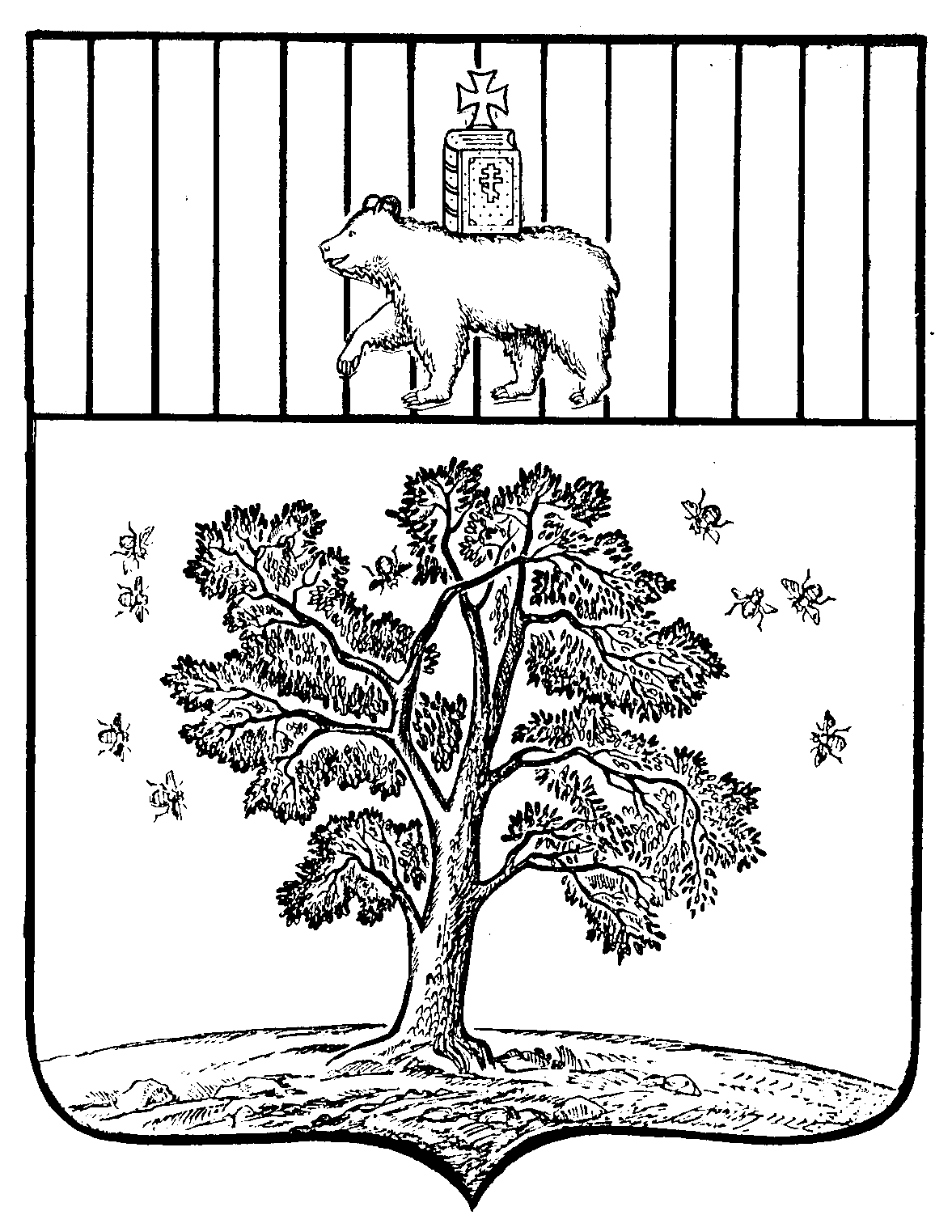 